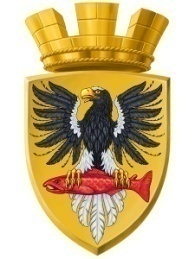 Р О С С И Й С К А Я  Ф Е Д Е Р А Ц И ЯКАМЧАТСКИЙ КРАЙП О С Т А Н О В Л Е Н И ЕАДМИНИСТРАЦИИ ЕЛИЗОВСКОГО ГОРОДСКОГО ПОСЕЛЕНИЯОт  07.03.2017 года                                                                                                                  № 179-п         г.ЕлизовоОб аннулировании адреса земельному участку с кадастровым номером 41:05:0101006:480 и о присвоении нового адреса земельному участку с кадастровым номером 41:05:0101006:480	Руководствуясь статьей 14 Федерального закона от 06.10.2003 № 131-ФЗ «Об общих принципах организации местного самоуправления в Российской Федерации», Уставом Елизовского городского поселения, согласно Правилам присвоения, изменения и аннулирования адресов, утвержденным постановлением Правительства Российской Федерации от 19.11.2014 № 1221, на основании заявления Декальчук А.М. в лице Веретенниковой О.П., действующей по доверенности от 18.08.2016 года, зарегистрированной в реестре за № 1-2337 и принимая во внимание: свидетельство о государственной регистрации права собственности на земельный участок от 14.04.2015 года серии 41 АВ № 235120; свидетельство о государственной регистрации права собственности на земельный участок от 14.04.2015 года серии 41 АВ № 235114ПОСТАНОВЛЯЮ:1. Аннулировать адрес земельному участку с кадастровым номером 41:05:0101006:480: Камчатский край, Елизовский район, г.Елизово, ул. Сухая, 23. Присвоить новый адрес земельному участку с кадастровым номером 41:05:0101006:480: Россия, Камчатский край, Елизовский муниципальный район, Елизовское городское поселение, Елизово г., Сухая ул., 23а.3. Направить настоящее постановление в Федеральную информационную адресную систему для внесения сведений установленных данным постановлением.4. Управлению делами администрации Елизовского городского поселения опубликовать (обнародовать) настоящее постановление в средствах массовой информации и разместить в информационно – телекоммуникационной сети «Интернет» на официальном сайте администрации Елизовского городского поселения. 5. Декальчук А.М. обратиться в Управление Федеральной службы государственной регистрации, кадастра и картографии по Камчатскому краю для внесения изменений уникальных характеристик объекта недвижимого имущества.6. Контроль за исполнением настоящего постановления возложить на руководителя Управления архитектуры и градостроительства администрации Елизовского городского поселения.Глава администрации Елизовского городского поселения                                                    Д.Б. Щипицын